Порядок перевода, отчисления и восстановления воспитанников в  воспитанников  дошкольной группы «Малышок» при МОБУ «Первомайская СОШ» Соль-Илецкого городского округа Оренбургской областиОбщие положенияНастоящее положение разработано в соответствии с законом Российской Федерации от 29.12.2012 № 273-ФЗ «Об образовании в российской Федерации», уставом МОБУ «Первомайская СОШ» Соль-Илецкого городского округа Оренбургской области и регулирует порядок и основания перевода, отчисления и восстановления воспитанников в муниципальном дошкольном образовательном бюджетном учреждении воспитанников  дошкольной группы «Малышок» при МОБУ «Первомайская СОШ» (далее Учреждение) Правила перевода воспитанниковПеревод воспитанника в другое образовательное учреждение может быть:по заявлению родителей (законных представителей) воспитанника, в том числе в случае перевода воспитанника для продолжения освоения программы в другое учреждение, осуществляющую образовательную деятельность;по обстоятельствам, не зависящим от воли родителей (законных представителей) воспитанника и образовательного учреждения осуществляющей образовательную деятельность, аннулирования лицензии на осуществление образовательной деятельности;на основании медицинского заключения о состоянии здоровья ребенка, препятствующего его дальнейшему пребыванию в образовательном учреждении;3. Порядок отчисления и восстановления воспитанниковОтчисление воспитанника из образовательного учреждения осуществляется по следующим основаниям:в связи с окончанием получения дошкольного образования;  по заявлению родителей (законных представителей);по медицинским показаниям, препятствующим его дальнейшему пребыванию в Учреждении, согласно медицинскому заключению;по заключению ПМПК (с согласия родителей);по обстоятельствам, не зависящим от воли воспитанника  или родителей (законных представителей)  воспитанника и учреждения, в том числе в случае ликвидации ДОУ.3.2. Досрочное прекращение образовательных отношений по инициативе родителей (законных представителей) воспитанника не влечёт за собой возникновения каких-либо дополнительных, в том числе материальных, обязательств  перед ДОУ.3.3. По заявлению родителей (законных представителей)  воспитанник может быть отчислен из Учреждения временно. Временное отчисление  допускается сроком не более 1 года. 3.4.  На место временно отчисленного воспитанника может быть  временно зачислен другой ребёнок по  решению Комиссии. 3.5. Отчисление ребёнка из образовательного учреждения оформляется приказом руководителя на основании заявления родителей (законных представителей).3.6. Восстановление воспитанников в дошкольном учреждении не предусмотрено.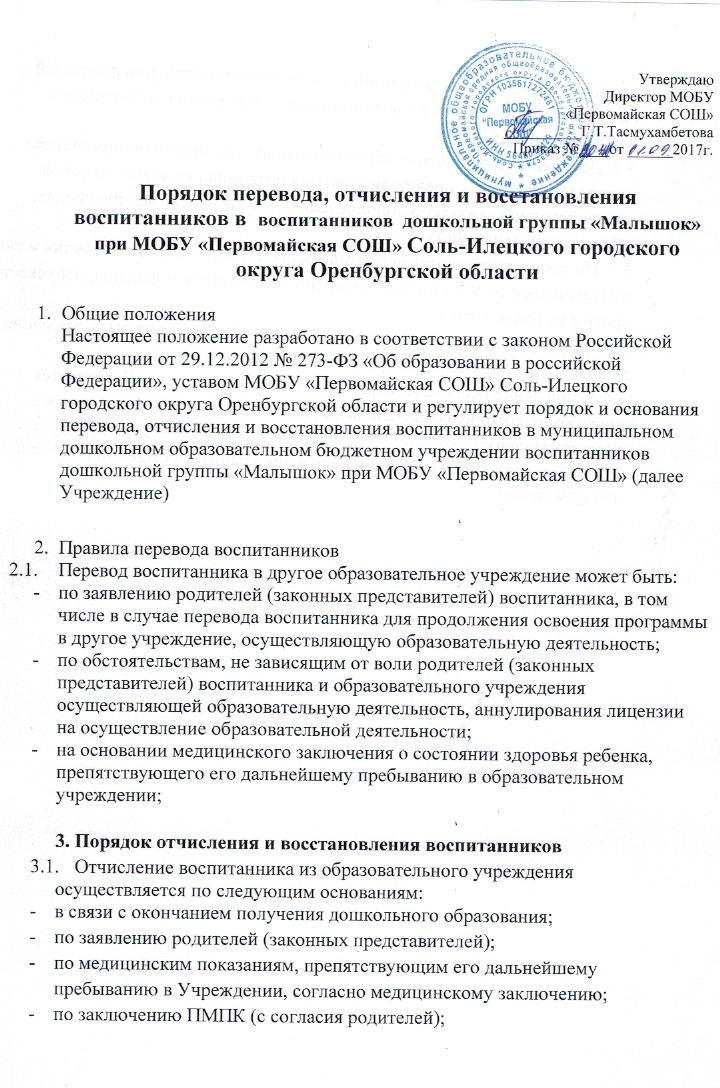 